Publicado en Madrid el 11/06/2021 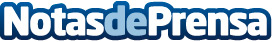 Microblading: la técnica de realce estético estrella del verano del 2021, por VLUN MicrobladingLa micropigmentación o Microblading, es la técnica de realce estético que más se va a demandar en el verano del 2021. Vlun Microblading, el mejor centro microblading de Madrid, desvela las claves de este fenómenoDatos de contacto:Vlun Microblading https://www.vlun.es/688 461 096Nota de prensa publicada en: https://www.notasdeprensa.es/microblading-la-tecnica-de-realce-estetico Categorias: Nacional Moda Sociedad http://www.notasdeprensa.es